Working Party on International Safe Motherhood and Reproductive HealthVergadering 14-3-2018, 19.30-22.00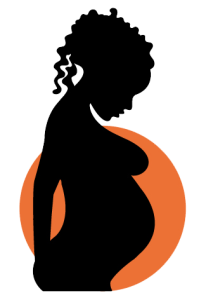 Flevoziekenhuis, vergaderruimte 2/ overdrachtsruimte?Hospitaalweg 1, AlmereAgendaWelkom en voorstellen nieuwe ledenNotulen vorige vergadering, vaststellen agendaMededelingen van de voorzitterVertegenwoordiging annual business meeting Share Net op 20  maartGynaecongres 24/5Doelencongres 2019WRA voor TMNieuws vanuit de commissiesWetenschap (Marcus Rijken)Onderwijs (Thomas van den Akker; afwezig)Onderwijsdag opleiding AIGTAanbod  scholingsdagen in Nederland AIGTSummerschoolfinancieel jaarverslag (Jeroen van Dillen)Presentatie van Christine Fenenga over haar promotie betreffende ‘Clients’ perspective on healthcare and health insurance services in Ghana’. PAUZEPresentatie Hajo Wildschut over stuitbevalling in all fours. Voorgang samenwerking Gondar (Myrrith Hulsbergen) Wvttk RondvraagDatum en locatie volgende vergadering